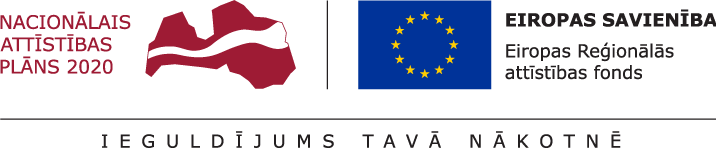 Darbības programmas “Izaugsme un nodarbinātība” 9.3.2. specifiskā atbalsta mērķa “Uzlabot kvalitatīvu veselības aprūpes pakalpojumu pieejamību, jo īpaši sociālās, teritoriālās atstumtības un nabadzības riskam pakļautajiem iedzīvotājiem, attīstot veselības aprūpes infrastruktūru” pirmās  atlases kārtas                otrās apakškārtas projektu iesniegumu atlases nolikums                  I. Prasības projekta iesniedzējam Projekta iesniedzējs ir ārstniecības iestāde atbilstoši SAM MK noteikumi                                 1. pielikuma 1.2. apakšpunktā minēto ārstniecības iestāžu sarakstam un SAM MK noteikumu 22, 22.1 punktā noteiktajām prasībām. II. Atbalstāmās darbības un izmaksasSAM pirmās atlases kārtas otrās apakškārtas  ietvaros ir atbalstāmas darbības, kas noteiktas SAM MK noteikumu 25.punktā, ņemot vērā SAM MK noteikumu 26.punktā noteikto.Projekta iesniegumā plāno izmaksas atbilstoši SAM MK noteikumu  27., 28., 29., 30.,30.1, 31., 32., 33., 34., 35.,  36. un 37.punktā noteiktajam.SAM ietvaros projektu īsteno saskaņā ar vienošanos par projekta īstenošanu, bet ne ilgāk kā līdz 2023. gada 31. decembrim. Plānojot projekta īstenošanas ilgumu, ņem vērā MK noteikumu Nr.784  51.1.punktā noteikto, ka projekta īstenošanas termiņu pamatotos gadījumos var pagarināt kopumā uz laiku līdz sešiem mēnešiem, kā arī MK noteikumu Nr.7841 51.4 punktā noteikto. Izmaksu plānošanā jāņem vērā “Vadlīnijas attiecināmo un neattiecināmo izmaksu noteikšanai 2014.-2020.gada plānošanas periodā”, kas pieejamas Finanšu ministrijas tīmekļa vietnē – http://www.esfondi.lv/upload/00-vadlinijas/2-1--attiecinamibas-vadlinijas_2014-2020.pdf un “Metodika par netiešo izmaksu vienotās likmes piemērošanu projekta izmaksu atzīšanā 2014.-2020.gada plānošanas periodā”, kas pieejamas Finanšu ministrijas tīmekļa vietnē - http://www.esfondi.lv/upload/00-vadlinijas/4.3.-metodika-par-netieso-izmaksu-vienotas-likmes-piemerosanu.pdf .III.  Projektu iesniegumu noformēšanas un iesniegšanas kārtībaProjekta iesniegums sastāv no projekta iesnieguma veidlapas (atlases nolikuma 1.pielikums) un tās pielikumiem:1.pielikums “Projekta īstenošanas laika grafiks”;2.pielikums “Finansēšanas plāns”;3.pielikums “Projekta budžeta kopsavilkums”;4.pielikums “Publisko izmaksu maksimālā un privāto izmaksu minimālā apjoma aprēķins” atbilstoši SAM MK noteikumu 2. pielikumam un ņemot vērā atlases nolikuma  6.pielikumā “Infrastruktūras izmantošanas valsts apmaksāto pakalpojumu sniegšanai un citu darbību veikšanai proporcijas aprēķināšanas un aprēķina iekļaušanas projekta iesnieguma veidlapā metodika  9.3.2. specifiskā atbalsta mērķa projektu iesniegumu atlases ceturtajai kārtai” noteikto (izņēmums ir  SAM MK noteikumu   1. pielikuma 1.2.3 apakšpunktā minētais finansējuma  saņēmējs - Neatliekamās medicīniskās palīdzības dienests);kā arī projekta iesniegumam papildus pievienojamie dokumenti: apliecinājums par dubultā finansējuma neesamību (atbilstoši atlases nolikuma 1.pielikuma veidlapai);projekta iesniedzēja rīkojums par finansējuma saņēmēja infrastruktūras izmantošanas proporcijas aprēķinu un  ar minēto rīkojumu apstiprinātu projekta iesniedzēja infrastruktūras izmantošanas proporcijas aprēķinu un metodiku atbilstoši SAM MK  noteikumu 15.punktā un atlases nolikuma  6.pielikumā “Infrastruktūras izmantošanas valsts apmaksāto pakalpojumu sniegšanai un citu darbību veikšanai proporcijas aprēķināšanas un aprēķina iekļaušanas projekta iesnieguma veidlapā metodika ” noteiktajām (izņēmums ir  SAM MK noteikumu   1. pielikuma 1.2.3 apakšpunktā minētais finansējuma  saņēmējs - Neatliekamās medicīniskās palīdzības dienests);vispārējās tautsaimnieciskās nozīmes pakalpojuma pilnvarojuma uzlicēja (Nacionālais veselības dienests) apliecinājumu, ka tas kontrolēs un pārskatīs SAM MK noteikumu   22.6. apakšpunktā minētos deleģēšanas līgumā paredzētos atlīdzības (kompensācijas) maksājumus, kā arī novērsīs un atgūs deleģēšanas līgumā paredzēto atlīdzības (kompensācijas) maksājumu pārmaksu, ievērojot Eiropas Komisijas lēmumā Nr. 2012/21/ES noteikto pārbaužu regularitāti, bet ne retāk kā reizi trijos gados un pilnvarojuma akta darbības perioda beigās - atbilstoši atlases nolikuma 1.pielikuma veidlapai (izņēmums ir  SAM MK noteikumu   1. pielikuma 1.2.3 apakšpunktā minētais finansējuma  saņēmējs - Neatliekamās medicīniskās palīdzības dienests);līguma kopiju ar Nacionālo veselības dienestu, kas apliecina atbilstību SAM MK noteikumu 22.punktā noteiktajām prasībām (izņēmums ir  SAM MK noteikumu   1. pielikuma 1.2.3 apakšpunktā minētais finansējuma  saņēmējs - Neatliekamās medicīniskās palīdzības dienests);apliecinošie dokumenti par atbilstību SAM MK noteikumu 19.punktā noteiktajām prasībām, ja attiecināms (izņēmums ir  SAM MK noteikumu   1. pielikuma 1.2.3 apakšpunktā minēto finansējuma  saņēmējs - Neatliekamās medicīniskās palīdzības dienests);Veselības ministrijas saskaņojums (lēmums) par ārstniecības procesam tieši nepieciešamo medicīnisko tehnoloģiju, kuru vienas vienības piegādes izmaksas pārsniedz 20 000 euro, iegādi, pamatojoties uz SAM MK noteikumu 30.punktā noteikto , ja attiecināms;sākotnējais ietekmes uz vidi izvērtējums, ietekmes uz vidi novērtējums vai cita saistītā informācija, ja attiecināms saskaņā ar likumu “Par ietekmi uz vidi novērtējumu”;energoefektivitātes novērtējums par enerģijas patēriņu objektā pirms projekta īstenošanas, ja attiecināms;pilnvara, iestādes iekšējs normatīvais akts vai cits dokuments, kas apliecina pilnvarojumu parakstīt visus ar projekta iesniegumu saistītos dokumentus (attiecināms, ja projekta iesniegumu paraksta pilnvarota persona).Papildus minētajiem pielikumiem, projekta iesniedzējs var pievienot citus dokumentus, kurus uzskata par nepieciešamiem projekta iesnieguma kvalitatīvai izvērtēšanai.Lai nodrošinātu kvalitatīvu projekta iesnieguma veidlapas aizpildīšanu, izmanto projekta iesnieguma veidlapas aizpildīšanas metodiku (atlases nolikuma 2.pielikums). Projekta iesniedzējs projekta iesniegumu sagatavo un iesniedz Kohēzijas politikas fondu vadības informācijas sistēmā 2014.-2020.gadam (turpmāk – KP VIS) https://ep.esfondi.lv , aizpildot norādītos datu laukus, un pievieno nepieciešamos pielikumus. Projekta iesnieguma veidlapai un tās pielikumiem ir jābūt aizpildītiem datorrakstā (izņemot sadaļu, kurā projekta iesniedzēja atbildīgās amatpersonas vai tās pilnvarotās personas paraksta daļa ir aizpildīta rokrakstā).Projekta iesniegumu sagatavo latviešu valodā. Ja kāda no projekta iesnieguma sadaļām vai kāds no projekta iesnieguma pielikumiem ir citā valodā atbilstoši Valsts valodas likumam pievieno Ministru kabineta 2000.gada 22.augusta noteikumu Nr.291 “Kārtība, kādā apliecināmi dokumentu tulkojumi valsts valodā” noteiktajā kārtībā vai notariāli apliecinātu tulkojumu valsts valodā.Projekta iesniegumā summas norāda euro ar precizitāti līdz 2 zīmēm aiz komata.Centrālā finanšu un līgumu aģentūra kā sadarbības iestāde (turpmāk – sadarbības iestāde) sagatavo un projekta iesniedzējam nosūta uzaicinājumu iesniegt projekta iesniegumu.Projekta iesniegumu iesniedz līdz projektu iesniegumu iesniegšanas beigu termiņam. Projekta iesniedzējam, pēc projekta iesnieguma saņemšanas sadarbības iestādē, tiek nosūtīts apliecinājums par projekta iesnieguma saņemšanu.Ja projekta iesniegums tiek iesniegts pēc projektu iesniegumu iesniegšanas beigu termiņa, tas netiek vērtēts un projekta iesniedzējs saņem sadarbības iestādes paziņojumu par atteikumu vērtēt projekta iesniegumu.Tehniskais atbalsts par projekta iesnieguma aizpildīšanu KP VIS e-vidē tiek sniegts CFLA oficiālajā darba laikā, aizpildot sistēmas pieteikumu, rakstot uz vis@cfla.gov.lv  vai zvanot uz 20003306; 66939696.IV. Projektu iesniegumu vērtēšanas kārtībaProjektu iesniegumu vērtēšanai sadarbības iestādes vadītājs ar rīkojumu izveido projektu iesniegumu vērtēšanas komisiju (turpmāk – vērtēšanas komisija). Vērtēšanas komisijas sastāvā iekļauj pārstāvjus ar balsstiesībām no sadarbības iestādes,  atbildīgās iestādes un Veselības ministrijas pārstāvjus, kā arī vadošās iestādes pārstāvi novērotāja statusā. Atsevišķos gadījumos eksperta statusā var tikt piesaistīti Nacionālā veselības dienesta pārstāvji.Vērtēšanas komisija darbojas saskaņā ar Eiropas Savienības fondu projektu iesniegumu vērtēšanas komisijas nolikumu, kuru apstiprina sadarbības iestādes vadītājs. Vērtēšanas komisijas locekļi ir atbildīgi par projektu iesniegumu savlaicīgu, objektīvu un rūpīgu izvērtēšanu atbilstoši Latvijas Republikas un Eiropas Savienības normatīvajiem aktiem, projektu iesniegumu vērtēšanas komisijas nolikumam, atlases nolikuma 3.pielikumā iekļautajiem projekta iesnieguma vērtēšanas kritērijiem (vienotajiem un kvalitātes kritērijiem), kā arī ir atbildīgi par konfidencialitātes ievērošanu. Vērtēšanas komisija vērtē projekta iesnieguma atbilstību projektu iesniegumu vērtēšanas kritērijiem (atlases nolikuma 3. pielikums), izmantojot projektu iesniegumu vērtēšanas kritēriju piemērošanas metodiku (atlases nolikuma 4. pielikums) un aizpildot projekta iesnieguma vērtēšanas veidlapu.Vērtēšanas komisija sēdē izskata un apspriež projekta iesnieguma vērtējumu un lemj par projekta iesnieguma virzīšanu apstiprināšanai vai apstiprināšanai ar nosacījumu vai noraidīšanai. Vērtēšanas komisijas lēmums tiek atspoguļots vērtēšanas komisijas atzinumā.Ja projekta iesniegums apstiprināms ar nosacījumu/iem, vērtēšanas komisijas atzinumā norāda nosacījumu izpildei noteiktās darbības un termiņu. Projekta iesniedzējs veic tikai tās darbības, kuras ir noteiktas lēmumā par projekta iesnieguma apstiprināšanu ar nosacījumu, nemainot projekta iesniegumu pēc būtības.Pēc precizētā projekta iesnieguma saņemšanas sadarbības iestādē, vērtēšanas komisija izvērtē veiktos precizējumus projekta iesniegumā atbilstoši kritērijiem, kuru izpildei tika izvirzīti papildus nosacījumi, un aizpilda projekta iesnieguma vērtēšanas veidlapu, t.sk. atkārtoti izvērtē projekta iesnieguma atbilstību vienotajam kritērijam Nr.1.3. (nodokļu parādi).Ja projekta iesniedzējs neizpilda lēmumā par projekta iesnieguma apstiprināšanu ar nosacījumu ietvertos nosacījumus vai neizpilda tos lēmumā noteiktajā termiņā, vērtēšanas komisija atkārtoti pieņem atzinumu par projekta iesnieguma virzību apstiprināšanai ar nosacījumu atbilstoši atlases nolikumā noteiktajai kārtībai. Ja kāds no atkārtotajā sadarbības iestādes lēmumā noteiktajiem nosacījumiem netiek izpildīts vai netiek izpildīts lēmumā noteiktajā termiņā, projekta iesniegums uzskatāms par noraidītu.V. Lēmuma pieņemšana par projekta iesnieguma apstiprināšanu, apstiprināšanu ar nosacījumu vai noraidīšanu un paziņošanas kārtībaPamatojoties uz vērtēšanas komisijas atzinumu, sadarbības iestāde izdod administratīvo aktu (turpmāk – lēmums) par:projekta iesnieguma apstiprināšanu;projekta iesnieguma apstiprināšanu ar nosacījumu;projekta iesnieguma noraidīšanu.Lēmumu par projekta iesnieguma apstiprināšanu, apstiprināšanu ar nosacījumu vai noraidīšanu sadarbības iestāde pieņem 3 mēnešu laikā pēc projektu iesniegumu iesniegšanas beigu datuma.Lēmumu par projekta iesnieguma apstiprināšanu sadarbības iestāde pieņem, ja tiek izpildīti visi turpmāk minētie nosacījumi:uz projekta iesniedzēju nav attiecināms neviens no Eiropas Savienības struktūrfondu un kohēzijas fonda 2014.-2020.gada plānošanas perioda vadības likuma (turpmāk – Likums) 23.pantā minētajiem izslēgšanas noteikumiem;pamatojoties uz Starptautisko un Latvijas Republikas nacionālo sankciju likuma 5.pantu, attiecībā uz projekta iesniedzēju, tā valdes vai padomes locekli, patieso labuma guvēju, pārstāvēt tiesīgo personu vai prokūristu, vai personu, kura ir pilnvarota pārstāvēt projekta iesniedzēju darbībās, kas saistītas ar filiāli, nav noteiktas starptautiskās vai nacionālās sankcijas vai būtiskas finanšu un kapitāla tirgus intereses ietekmējošas Eiropas Savienības vai Ziemeļatlantijas līguma organizācijas dalībvalsts noteiktās sankcijas;projekta iesniegums atbilst projektu iesniegumu vērtēšanas kritērijiem;Lēmumu var pieņemt par katru projektu atsevišķi, negaidot visu projektu vērtēšanas rezultātus. Lēmumu par projekta iesnieguma apstiprināšanu ar nosacījumu pieņem, ja projekta iesniegums neatbilst kādam no projektu iesniegumu vērtēšanas precizējamajiem kritērijiem un projekta iesniedzējam jāveic sadarbības iestādes noteiktās darbības, lai projekta iesniegums atbilstu projektu iesniegumu vērtēšanas kritērijiem.Lēmumu par projekta iesnieguma noraidīšanu sadarbības iestāde pieņem, ja iestājas vismaz viens no nosacījumiem: uz projekta iesniedzēju attiecas vismaz viens no Likuma 23.pantā minētajiem izslēgšanas;pamatojoties uz Starptautisko un Latvijas Republikas nacionālo sankciju likuma 5.pantu, attiecībā uz projekta iesniedzēju, tā valdes vai padomes locekli, patieso labuma guvēju, pārstāvēt tiesīgo personu vai prokūristu, vai personu, kura ir pilnvarota pārstāvēt projekta iesniedzēju darbībās, kas saistītas ar filiāli, ir noteiktas starptautiskās vai nacionālās sankcijas vai būtiskas finanšu un kapitāla tirgus intereses ietekmējošas Eiropas Savienības vai Ziemeļatlantijas līguma organizācijas dalībvalsts noteiktās sankcijas; ja projekta iesniedzējs nav aicināts iesniegt projekta iesniegumu.Ja projekta iesniegums ir apstiprināts ar nosacījumu, pēc precizētā projekta iesnieguma iesniegšanas vērtēšanas komisija to izvērtē un sniedz atzinumu par nosacījumu izpildi. Pamatojoties uz vērtēšanas komisijas atzinumu, sadarbības iestāde izdod:atzinumu par lēmumā noteikto nosacījumu izpildi, ja ar precizējumiem projekta iesniegumā ir izpildīti visi lēmumā izvirzītie nosacījumi,atkārtotu lēmumu par projekta iesnieguma apstiprināšanu ar nosacījumu, ja lēmumā par projekta iesnieguma apstiprināšanu ar nosacījumu ietvertie nosacījumi nav izpildīti vai nav izpildīti noteiktajā termiņā.Pēc atkārtoti precizētā projekta iesnieguma iesniegšanas, vērtēšanas komisija to izvērtē un sniedz atzinumu par nosacījumu izpildi. Pamatojoties uz vērtēšanas komisijas atzinumu, sadarbības iestāde izdod atzinumu par lēmumā noteikto nosacījumu izpildi, ja ar precizējumiem projekta iesniegumā ir izpildīti visi lēmumā izvirzītie nosacījumi.Ja projekta iesniedzējs neizpilda atkārtotā lēmumā par projekta iesnieguma apstiprināšanu ar nosacījumu ietvertos nosacījumus vai neizpilda tos noteiktajā termiņā, projekta iesniegums ir uzskatāms par noraidītu.Lēmumu par projekta iesnieguma apstiprināšanu, apstiprināšanu ar nosacījumu, noraidīšanu un atzinumu par nosacījumu izpildi sadarbības iestāde sagatavo elektroniska dokumenta formātā un projekta iesniedzējam paziņo normatīvajos aktos noteiktajā kārtībā. Lēmumā par projekta iesnieguma apstiprināšanu vai atzinumā par nosacījumu izpildi tiek iekļauta informācija par vienošanās vai līguma slēgšanas procedūru.Informāciju par apstiprinātajiem projektu iesniegumiem publicē sadarbības iestādes tīmekļa vietnē www.cfla.gov.lv.VI. Papildu informācijaSaskaņā ar SAM MK noteikumu 41.punktu projekta iesniedzējam pēc projekta iesnieguma apstiprināšanas un līguma par projekta īstenošanu noslēgšanas būs iespēja saņemt avansa maksājumu, 90% apmērā projekta īstenošanai.  Avansa maksājumu ir iespējams saņemt vairākos maksājumos.Jautājumus par projekta iesnieguma sagatavošanu un iesniegšanu lūdzam nosūtīt uz elektroniskā pasta adresi atlase@cfla.gov.lv vai lūdzam vērsties sadarbības iestādes klientu apkalpošanas centrā (Meistaru ielā 10, Rīgā, tālruni 66939777). Atbildes uz iesūtītajiem jautājumiem tiks nosūtītas elektroniski jautājuma uzdevējam. Projekta iesniedzējs jautājumus par konkrēto projektu iesniegumu atlasi iesniedz ne vēlāk kā 2 darba dienas līdz projektu iesniegumu iesniegšanas beigu termiņam. Atbildes uz biežāk uzdotajiem jautājumiem ir pieejamas sadarbības iestādes tīmekļa vietnē http://cfla.gov.lv/lv/es-fondi-2014-2020/biezak-uzdotie-jautajumi.Aktuālā informācija par projektu iesniegumu atlasēm ir pieejama sadarbības iestādes tīmekļa vietnē http://cfla.gov.lv/lv/es-fondi-2014-2020/izsludinatas-atlases.Līguma vai vienošanās par projekta īstenošanu projekta teksts slēgšanas procesā var tikt precizēts atbilstoši projekta specifikai. Saskaņā ar Likuma 27.pantu, sadarbības iestāde ir tiesīga pieņemt lēmumu, ar kuru nosaka aizliegumu fiziskajai vai juridiskajai personai vai personai, kura ir attiecīgās juridiskās personas valdes vai padomes loceklis vai prokūrists, vai persona, kura ir pilnvarota pārstāvēt projekta iesniedzēju ar filiāli saistītās darbībās, piedalīties projektu iesniegumu atlasē uz laiku, kas nepārsniedz trīs gadus no lēmuma spēkā stāšanās dienas, ja šī persona:apzināti ir sniegusi nepatiesu informāciju, kas ir būtiska projekta iesnieguma novērtēšanai;īstenojot projektu Likuma izpratnē, apzināti sniegusi sadarbības iestādei nepatiesu informāciju vai citādi ļaunprātīgi rīkojusies saistībā ar projekta īstenošanu, kas ir bijis par pamatu neatbilstoši veikto izdevumu ieturēšanai vai atgūšanai, un sadarbības iestāde ir izmantojusi Likuma 20.panta 13.punktā minētajā normatīvajā aktā paredzētās tiesības vienpusēji atkāpties no vienošanās par projekta īstenošanu.Sadarbības iestāde noraidīs projektu iesniegumu, ja uz projekta iesnieguma iesniedzēju būs attiecināms Likuma 27. pantā noteiktais  aizliegums piedalīties projektu iesniegumu atlasē (nepatiesas informācijas sniegšanas, ļaunprātīgas rīcības saistībā ar projekta īstenošanu sekas).Pielikumi:1.pielikums. Projekta iesnieguma pielikumi uz 17 lappusēm;2.pielikums. Projekta iesnieguma veidlapas aizpildīšanas metodika uz  36 lappusēm;3.pielikums. Projektu iesniegumu vērtēšanas kritēriji uz 4 lappusēm;4.pielikums. Projektu iesniegumu vērtēšanas kritēriju piemērošanas metodika uz                 29  lappusēm;5.pielikums.  Līguma/vienošanās par projekta īstenošanu projekts uz 14 lappusēm;6.pielikums. Infrastruktūras izmantošanas valsts apmaksāto pakalpojumu sniegšanai un citu darbību veikšanai proporcijas aprēķināšanas un aprēķina iekļaušanas projekta iesnieguma veidlapā metodika 9.3.2. specifiskā atbalsta mērķa projektu iesniegumu atlases ceturtajai kārtai uz                        28 lappusēm.Specifiskā atbalsta mērķa  (turpmāk – SAM) īstenošanu reglamentējošie Ministru kabineta noteikumiMinistru kabineta 2016.gada 20.decembra noteikumi Nr.870 “Noteikumi par darbības programmas “Izaugsme un nodarbinātība” 9.3.2. specifiskā atbalsta mērķa “Uzlabot kvalitatīvu veselības aprūpes pakalpojumu pieejamību, jo īpaši sociālās, teritoriālās atstumtības un nabadzības riskam pakļautajiem iedzīvotājiem, attīstot veselības aprūpes infrastruktūru” projektu iesniegumu atlases pirmo un otro kārtu” (turpmāk – SAM MK noteikumi). Ministru kabineta 2016.gada 20.decembra noteikumi Nr.870 “Noteikumi par darbības programmas “Izaugsme un nodarbinātība” 9.3.2. specifiskā atbalsta mērķa “Uzlabot kvalitatīvu veselības aprūpes pakalpojumu pieejamību, jo īpaši sociālās, teritoriālās atstumtības un nabadzības riskam pakļautajiem iedzīvotājiem, attīstot veselības aprūpes infrastruktūru” projektu iesniegumu atlases pirmo un otro kārtu” (turpmāk – SAM MK noteikumi). Finanšu nosacījumiSAM pirmās kārtas otrā apakškārtas ietvaros pieejamais kopējais attiecināmais finansējums ir                         50 641 670 euro (no tā virssaistību finansējums –                  44 059 574 euro), tai skaitā Eiropas Reģionālās attīstības fonda finansējums – 43 045 420 euro (no tā virssaistību finansējums – 37 450 638 euro) un nacionālais finansējums – 7 596 250 euro  (valsts budžeta finansējums – 5 541 751 euro (no tā virssaistību finansējums – līdz 4 949 362 euro) un privātais finansējums – 2 054 499 euro (no tā virssaistību finansējums – 1 659 574 euro)), ņemot vērā SAM MK noteikumu 1.pielikuma 1.2. apakšpunktā noteikto kopējā attiecināmā finansējuma sadalījumu starp projektu iesniedzējiem.  Maksimālā pieļaujamā Eiropas Reģionālās attīstības fonda finansējuma intensitāte ir 85%, bet nacionālā  valsts budžeta finansējuma intensitāte – 9%  no SAM  atlases apakškārtai plānotā kopējā attiecināmā finansējuma, izņemot SAM MK noteikumu                           1. pielikuma 1.2.3 apakšpunktā minēto finansējuma  saņēmēju (Neatliekamās medicīniskās palīdzības dienests), kuram attiecināmais Eiropas Reģionālās attīstības fonda finansējums nepārsniedz 85 %, bet valsts budžeta finansējums – 15 % no SAM  atlases apakškārtai plānotā kopējā attiecināmā finansējuma. Izmaksas ir attiecināmas, ja tās atbilst SAM MK noteikumos minētajām izmaksu pozīcijām.  Projekta izmaksas, kas paredzētas, lai veicinātu spēju reaģēt uz sabiedrības veselības krīzi saistībā ar Covid-19 infekcijas uzliesmojumu, ir attiecināmas, sākot ar 2020. gada 1. februāri.Atbalsts piešķirams saskaņā ar Eiropas Komisijas 2011. gada 20. decembra lēmumu Nr. 2012/21/ES par Līguma par Eiropas Savienības darbību 106. panta 2. punkta piemērošanu valsts atbalstam attiecībā uz kompensāciju par sabiedriskajiem pakalpojumiem dažiem uzņēmumiem, kuriem uzticēts sniegt pakalpojumus ar vispārēju tautsaimniecisku nozīmi. Izņemot SAM MK noteikumu 1. pielikuma 1.2.3 apakšpunktā minēto finansējuma  saņēmēju (Neatliekamās medicīniskās palīdzības dienests), kuram atbalsts tiek sniegts deleģētās valsts funkcijas nodrošināšanai, un tas nav kvalificējams kā valsts atbalsts. SAM pirmās kārtas otrā apakškārtas ietvaros pieejamais kopējais attiecināmais finansējums ir                         50 641 670 euro (no tā virssaistību finansējums –                  44 059 574 euro), tai skaitā Eiropas Reģionālās attīstības fonda finansējums – 43 045 420 euro (no tā virssaistību finansējums – 37 450 638 euro) un nacionālais finansējums – 7 596 250 euro  (valsts budžeta finansējums – 5 541 751 euro (no tā virssaistību finansējums – līdz 4 949 362 euro) un privātais finansējums – 2 054 499 euro (no tā virssaistību finansējums – 1 659 574 euro)), ņemot vērā SAM MK noteikumu 1.pielikuma 1.2. apakšpunktā noteikto kopējā attiecināmā finansējuma sadalījumu starp projektu iesniedzējiem.  Maksimālā pieļaujamā Eiropas Reģionālās attīstības fonda finansējuma intensitāte ir 85%, bet nacionālā  valsts budžeta finansējuma intensitāte – 9%  no SAM  atlases apakškārtai plānotā kopējā attiecināmā finansējuma, izņemot SAM MK noteikumu                           1. pielikuma 1.2.3 apakšpunktā minēto finansējuma  saņēmēju (Neatliekamās medicīniskās palīdzības dienests), kuram attiecināmais Eiropas Reģionālās attīstības fonda finansējums nepārsniedz 85 %, bet valsts budžeta finansējums – 15 % no SAM  atlases apakškārtai plānotā kopējā attiecināmā finansējuma. Izmaksas ir attiecināmas, ja tās atbilst SAM MK noteikumos minētajām izmaksu pozīcijām.  Projekta izmaksas, kas paredzētas, lai veicinātu spēju reaģēt uz sabiedrības veselības krīzi saistībā ar Covid-19 infekcijas uzliesmojumu, ir attiecināmas, sākot ar 2020. gada 1. februāri.Atbalsts piešķirams saskaņā ar Eiropas Komisijas 2011. gada 20. decembra lēmumu Nr. 2012/21/ES par Līguma par Eiropas Savienības darbību 106. panta 2. punkta piemērošanu valsts atbalstam attiecībā uz kompensāciju par sabiedriskajiem pakalpojumiem dažiem uzņēmumiem, kuriem uzticēts sniegt pakalpojumus ar vispārēju tautsaimniecisku nozīmi. Izņemot SAM MK noteikumu 1. pielikuma 1.2.3 apakšpunktā minēto finansējuma  saņēmēju (Neatliekamās medicīniskās palīdzības dienests), kuram atbalsts tiek sniegts deleģētās valsts funkcijas nodrošināšanai, un tas nav kvalificējams kā valsts atbalsts. Projektu iesniegumu atlases īstenošanas veidsIerobežota  projektu iesniegumu atlase Ierobežota  projektu iesniegumu atlase Projekta iesnieguma iesniegšanas termiņšno                        2021.gada  22.janvāralīdz                              2021.gada 22. martam   